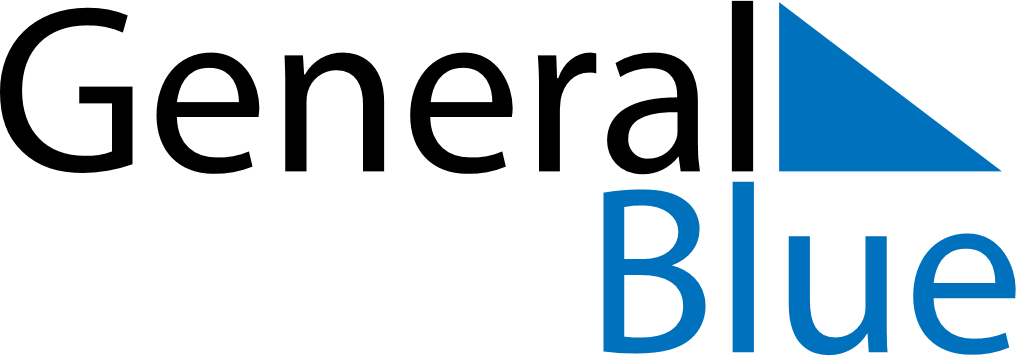 February 2026February 2026February 2026Saint BarthelemySaint BarthelemyMondayTuesdayWednesdayThursdayFridaySaturdaySunday12345678910111213141516171819202122Shrove MondayAsh Wednesday232425262728